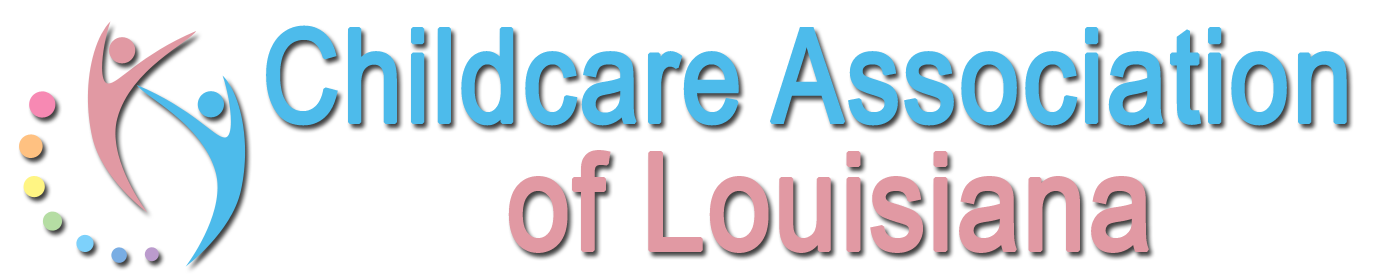 2018 SPRING EDUCATION CONFERENCEPRE-REGISTRATION PACKET All Sessions have been linked to CLASS (Classroom Assessment Scoring System) which is a tool used to measure teacher effectiveness as well as TS GOLD (Teaching Strategies GOLD) a child assessment tool used to measure and improve school readiness for young children!FRIDAY, February 23, 2018SATURDAY, February 24, 2018WEST BATON ROUGE CONFERENCE CENTER2750 NORTH WESTPORT DRIVEPORT ALLEN, LOUISIANAFor more information, contact Cindy Bishop, Executive Director cindy.bishop@checkmate-strategies.com or (225) 933-5435     Your center must be a CCAL Member to attend the conference! Contact our Membership Director, Sarah Heath to find out how to join today.sarah.heath@checkmate-strategies.com or (225) 326-3180 CCAL membership fees are based on licensure capacity 	Small Center 	Medium Center 	Large Center 	1 - 99 	100 - 199 	200 or more Join today at www.childcarelouisiana.org GENERAL SESSION FRIDAY, February 23, 20188:55 AM 	Welcoming Remarks and Introductions – Jonathan Pearce, President9:00 AM – 10:00 AM     Update on new Criminal Background Check Procedure ~                                        Valerie Black, JD.				  Criminal Background Check 				  Senior Program Manager, Louisiana                                         Louisiana Department of Education10:00 AM -  11:00 AM   Advocacy and Communications:  How to Increase Our                                          Effectiveness ~ Cindy Bishop, Executive Director11:00 AM – 12 NOON	 Innovative Ways to Improve Your Center's Financial  Operations ~ Jonathan Pearce & Denise Curwick12 NOON – 1 PM         Networking Lunch with Door Prizes and Sponsor RecognitionFRIDAY AFTERNOON BREAKOUT SESSIONS Friday, February 23, 2018All Sessions have been linked to CLASS (Classroom Assessment Scoring System) a tool used to measure teacher effectiveness as well as TS GOLD (Teaching Strategies GOLD) a child assessment tool used to measure and improve children’s readiness for school! SESSION A:   Balancing and Excelling in Your Childcare Administrative Role ~ Jonathan Pearce (Sugar ‘n Spice)Paperwork, Computer Programs, Payroll, Accounts Receivable/Accounts Payable, Lease Agreements, licensing Regulations and the list goes on and on and on.  Together, as owners and directors, we will discuss best practices in the childcare profession based on a participant led focus into what it takes to become the best Administrator of your child care business. Bring in real world examples for small group discussion and leave with useful tools to improve the administrative function of your passion-led business!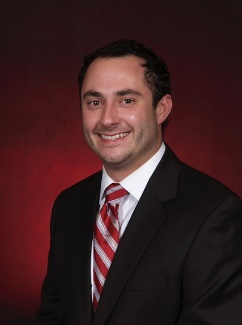 SESSION B: Medical Administration ~ Dianna Constant (Agenda for Children)Administration of Medications to Children in Child Care Facilities provides a mechanism for administering medication to children in child care facilities.  This policy specifically establishes the procedures to follow in order to institute a clear guiding principle on administration of medications for child care facilities.Mrs. Constant is the Region IV Agenda for Children/Child Care Resources Coordinator. She holds a Bachelor of Arts Sociology and Youth and Family Services.  She is also an Office of Public Health, Maternal and Child Welfare Child Care Health Consultant and a consultant with University of Montana Rural Institute on Disabilities – Child Care Plus Team; Consultant with Utah State University Ski - High Institute on Children with Disabilities and a statewide trainer on Inclusive Ideologies. Dianna may be reached by email at dconstant@agendaforchildren.org 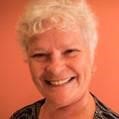 SESSION C: Employee Handbook Review ~ Bob Lansing (Central Academy Early Learning Center) & Adam Goins (U.S. Department of Labor, Wage and Hour Division) & Robert Ruix (Louisiana Workforce Commission)Making Sure your Handbook Complies with Labor Laws,  Bob Lansing will be joined by federal labor specialist Adam Goins, to review labor issues and ensure that your employee handbook is up-to-date with current state and federal laws. 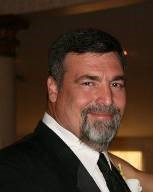 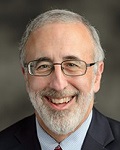 SESSION D: Large Muscle Movement for The Win ~ Amanda Rideaux, The Village Children’s CenterPhysical activities are important for children of all ages.  The approach is different for each age group, but still requires some planning and prep work.  Learn how to incorporate more movement into the daily routines of young children.  Children typically stay more engaged in learning if they can move about and participate physically.  Incorporating different movements to your regular daily routine could enhance the interactions between the teacher and the class, boosting positive climate, regard for child perspectives and more in CLASS scoring.   Amanda has a Bachelor of Arts degree with a concentration in Public Relations and minor in Spanish from the University of Louisiana at Lafayette.  She has also taken courses at ULL to complete the Alternate Path Certification in Early Childhood Education and is currently enrolled in the Master of Art in Teaching Program at Northwestern State University. Amanda completed the Early Childhood Development Diploma Program in 2014 and has over ten years of experience in the child care industry. She is a certified CPR/First Aid trainer and has also completed National Administrator Credential Course for child care center Directors. She recently became a Pathways Approved Trainer for the state of Louisiana and was also issued her Ancillary Teaching Certificate in Early Childhood in 2016. She has two children, Sebastian who is 9 years old and Paxton who is 7 years old, who attend Highland Baptist Christian School in New Iberia. She opened The Village Children's Center because she wanted a place in Acadiana that she would want to send her own children to.  While children are her driving force, quality care is her passion. Amanda believes that all children deserve love, attention, and nurturing. She also believes that a safe, clean environment allows children to explore and grow. Amanda can be reached at amanda_hb@hotmail.com.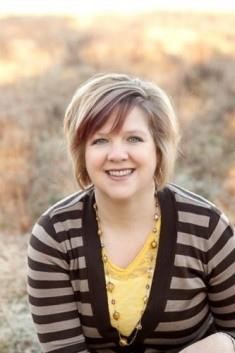 SESSION E: The Roles of Professional Development and Gold Standard Specialist ~ April Hill-AddisonThis session will introduce and explain the role of the Professional Development Specialist in the CDA Credentialing Process and the role of the Gold Standard Specialist in the onsite review of a potential Gold Standard CDA Training Organization. Participants will gain a greater understanding on what is expected of these contractual agreements with the Council for Professional Recognition and how it can be a useful way to enhance the careers of ECE professionals. 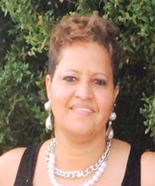 SESSION F: Coaching and Mentoring Your Team ~ Gina Carter-Merckel & Olivia JamesThe challenges of coaching your own team for continuities growth and improvements and not becoming complacent because of the struggles of also running an early learning center. 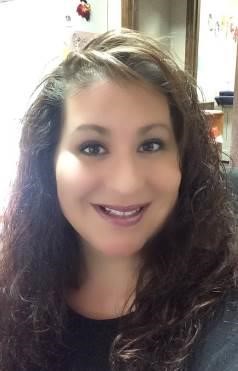 Saturday February 24, 20187:45 – 9 AM Continental Breakfast - Visit Sponsors SATURDAY BREAKOUT SESSIONS  (9 AM – 12 NOON)All Sessions have been linked to CLASS (Classroom Assessment Scoring System) a tool used to measure teacher effectiveness as well as TS GOLD (Teaching Strategies GOLD) a child assessment tool used to measure and improve children’s school readinessSESSION G: Effective Program Operation ~ Jonathan Pearce (Sugar ‘n Spice)What is Effective Program Operation?  It is as unique as each child in your care.  No matter how large or small your center is, effective program operation begins at the top.  It does not end there, however.  In a round table format, we will discuss the ins and outs of running an Effective and Efficient Program.  We will discuss common and not-so-common issues in our programs and will brainstorm together to identify solutions.    SESSION H: Health and Food Safety ~ Dianna Constant (Agenda for Children)This in an informative, open session on the provision of serving safe food to children in out of home care and increase your Personal Care Routines scores. It is endorsed and supported by the Child Care Consultant Program, a program of the Department of Health and Hospitals, Maternal and Child Division.  Mrs. Constant is the Region IV Agenda for Children/Child Care Resources Coordinator. She holds a Bachelor of Arts Sociology and Youth and Family Services.  She is also an Office of Public Health, Maternal and Child Welfare Child Care Health Consultant and a consultant with University of Montana Rural Institute on Disabilities – Child Care Plus Team; Consultant with Utah State University Ski - High Institute on Children with Disabilities and a statewide trainer on Inclusive Ideologies. Dianna may be reached by email at dconstant@agendaforchildren.org SESSION I: Creating a Constant Predictable Routine ~ Gina Carter-Merckel & Olivia James Creating a clear predicable classroom environment, The importance of teacher’s pro-activeness and constant attendance.. SESSION J: Cognitive Development & A Loving Environment ~ Amanda RideauxThis course offers a brief description of Piaget’s Theory of Stages of Cognitive Development. Then a detailed account of the 5 Love Languages of Children will be discussed.Amanda has a Bachelor of Arts degree with a concentration in Public Relations and minor in Spanish from the University of Louisiana at Lafayette.  She has also taken courses at ULL to complete the Alternate Path Certification in Early Childhood Education and is currently enrolled in the Master of Art in Teaching Program at Northwestern State University. Amanda completed the Early Childhood Development Diploma Program in 2014 and has over ten years of experience in the child care industry. She is a certified CPR/First Aid trainer and has also completed National Administrator Credential Course for child care center Directors. She recently became a Pathways Approved Trainer for the state of Louisiana and was also issued her Ancillary Teaching Certificate in Early Childhood in 2016. She has two children, Sebastian who is 9 years old and Paxton who is 7 years old, who attend Highland Baptist Christian School in New Iberia. She opened The Village Children's Center because she wanted a place in Acadiana that she would want to send her own children to.  While children are her driving force, quality care is her passion. Amanda believes that all children deserve love, attention, and nurturing. She also believes that a safe, clean environment allows children to explore and grow. Amanda can be reached at amanda_hb@hotmail.com.SESSION K: The Roles of the Professional Development and Gold Standard Specialist ~ April Hill-AddisonThis session will introduce and explain the role of the Professional Development Specialist in the CDA Credentialing Process and the role of the Gold Standard Specialist in the onsite review of a potential Gold Standard CDA Training Organization. Participants will gain a greater understanding on what is expected of these contractual agreements with the Council for Professional Recognition and how it can be a useful way to enhance the careers of ECE professionals. 12:00 NOON - 1:00 PM NETWORKING LUNCHEON AND DOOR PRIZE GIVEAWAYSSATURDAY AFTERNOON BREAKOUT SESSIONS   1-4 PMAll Sessions have been linked to CLASS (Classroom Assessment Scoring System) a tool used to measure teacher effectiveness as well as TS GOLD (Teaching Strategies GOLD) a child assessment tool used to measure and improve children’s school readinessSESSION L: Marketing ~ Jonathan Pearce (Sugar ‘n Spice)Is Word of Mouth still enough?  What strategies are useful to you and your facilities?  Do you know your target market?  Who are your clients?  Who do you want your clients to be?  In this highly interactive session, we will explore all of these questions and more.  Participants will leave with effective marketing strategies to achieve full enrollment with great clients!SESSION M: The Power of the CDA Training: A unique opportunity for promoting Professional Development using effective Strategies, Practices and Guidelines for trainers/instructors preparing early educators to earn the national CDA Credential. ~ April Hill-AddisonThis session will introduce and validate important information about the CDA Assessment and Credentialing System for those preparing CDA Candidates for final evaluation.  Participants will gain a greater understanding on what is expected of the CDA Candidate during the preparation, application and assessment process. Discover ideas for successful CDA Training and effective alignment of Council requirements/expectations with your preparation program. SESSION N: Learning Through Art ~ Julie Brandt & Pat Gele’Participants will learn why is it important to incorporate art into their classes and how it affects learning outcomes Learning Through Art for 3 and 4 year olds. Make and take home projects!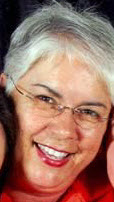 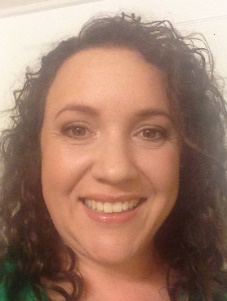 SESSION O: Better Behavior Management ~ Suzea MillerhebertThis workshop is for all ages, and teaches ideas and techniques to help teachers have a more positive classroom. This is all about non punitive discipline to teach children how we want them to behave, instead of punishing them for not doing what we want. 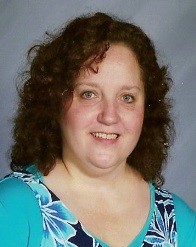 CHILD CARE ASSOCIATION OF LOUISIANA2018 SPRING EDUCATION CONFERENCEIf your childcare center is a CCAL member, all of your employees are entitled to register. You must be a CCAL Member in order to attend our conference.You can apply for membership online at www.childcarelouisiana.orgCONFERENCE REGISTRATION FEESCCAL Members OnlyIf you are not a CCAL Member, contact Sarah Heath, CCAL Membership Director at sarah.heath@checkmate-strategies.com or (225) 326-3180$145 for Friday and Saturday$85 for Friday only$75 for Saturday onlyAN ADDITIONAL $25 WILL BE ASSESSED PER Registrant FOR ALL Registrations received after February 19, 2018BOOK YOUR HOTEL ROOM TODAY Hampton Inn and Suites is our exclusive Hotel for this conference!Hampton Inn and Suites 2755 Commercial Drive, Port Allen Located behind the West Baton Rouge Conference Center  (225) 389-6655 CCAL has reserved a small block of hotel rooms at the Hampton Suites Hotel for Thursday February 22nd and Friday, February 23, 2018.   The room rate includes a hot breakfast for each occupantMention the “CCAL” Room Block to obtain this special rate of $89 per nightCCAL SPRING EDUCATION CONFERENCE PRE-REGISTRATIONChildcare Center _________________________________________________________________Name of Person Completing Application: __________________ Cell Phone # _________________  Email Address ___________________________________________________________________Address _________________________________City  State  ZIP: ____-_____________________ AMOUNT ENCLOSED:  $  ____________  Check No.______  Money Order _______   Credit Card We must have your personal email address to register you for this conference!FRIDAY AFTERNOON SESSIONS: A – Balancing and Excelling in Your Childcare Administrative Role ~ Jonathan PearceB - Medication Administration ~ Dianna ConstantC - Employee Handbook Review ~ Bob Lansing & Adam Goins & Robert Roux D - Large Muscle Movement for The Win ~ Amanda RideauxE - The Roles of the Professional Development and Gold Standard Specialist ~ April Hill-AddisonF - Coaching and Mentoring your Team ~ Gina Carter-Merckel & Olivia JamesSATURDAY MORNING SESSIONS:  G - Effective Program Operation ~ Jonathan PearceH - Health and Food Safety ~ Dianna ConstantI - Creating a constant predictable routine ~ Gina Carter-Merckel & Olivia JamesJ - Cognitive Development & A Loving Environment ~ Amanda RideauxK - The Roles of the Professional Development and Gold Standard Specialist ~ April Hill-Addison SATURDAY AFTERNOON SESSIONS:    L - Marketing ~ Jonathan PearceM - The Power of the CDA Training ~ April Hill-AddisonN - Learning through Art ~Julie Brandt and Pat Gele’O - Better Behavior Management ~ Suzea Millerhebert CREDIT CARD PAYMENTS You may charge your registration by faxing this form to (770) 234-6756 or mailing to: Childcare Association of Louisiana P.O. Box 80053 Baton Rouge, LA 70898-0053 Childcare Center _________________________________________________________________ Cardholder’s Name _______________________________________________________________ Card No:  ______________________________________________________________________Address Associated with Card: _____________________________________________________________________________________________________________________________________Expiration Date: _______________________ Card Security Code: __________________________  Amount to be charged: ________________________________________                                        $145 for Friday and Saturday per person $85 for Friday only per person                     $75 for Saturday only per person 	 All sessions are on a first come, first served basis.   Pre-registering for the breakout sessions you’re interested in attending will help us plan properly to accommodate our attendee’s interests.  Thank you! Please Print the Name of Person(s) You Wish to Register and Mark an X in the Box for the Days they Plan to Attend, please let us know the session they plan to attend AND indicate whether the person attending has a CDA by putting CDA at the end of their name. Thanks! Child Care Center Name: ____________________________Name of Person Completing Application: ______________________________$145 for Friday and Saturday per person$85 for Friday only per person                             $75 for Saturday only per personTotal Due:   	$________ YOU CAN REGISTER ONLINE AT  www.childcarelouisiana.org SESSION A 1:30 – 4:30 PM Balancing and Excelling in Your Childcare Administrative Role Jonathan PearceSugar ‘n SpiceSESSION B 1:30 – 4:30 PM Medical AdministrationDianna ConstantAgenda for ChildrenSESSION C 1:30 – 4:30 PM Employee Handbook ReviewBob LansingCentral Academy Early Learning Center  &Adam Goins (US Department of Labor)SESSION D 1:30 – 4:30 PM Large Muscle Movement for The WinAmanda RideauxThe Village Children’s CenterSESSION E 1:30 – 4:30 PM The Roles of Professional Development and Gold Standard SpecialistApril Hill-AddisonSESSION F 1:30 – 4:30 PM Coaching and Mentoring Your TeamGina Carter-Merckel & Olivia JamesSESSION G 9AM – 12 Noon Effective Program Operations
Jonathan PearceSugar ‘n SpiceSESSION H 9AM – 12 Noon  Health and Food SafetyDianna ConstantAgenda for ChildrenSESSION I9AM–12 NoonCreating a Constant and Predictable RoutineGina Carter-MerckelSESSION J9AM – 12 NoonCognitive Development & A Loving EnvironmentAmanda RideauxThe Village Children’s CenterSESSION K9AM – 12 NoonThe Roles of the Professional Development and Gold Standard SpecialistApril Hill-AddisonSESSION L1 PM – 4 PMMarketingJonathan PearceSugar ‘n SpiceSESSION M1 PM – 4 PM The Power of the CDA TrainingApril Hill-Addison SESSION N1 PM - 4 PMLearning Through ArtJulie Brandt & Pat Gele’SESSION O1 PM - 4PMBetter Behavior ManagementSuzea MillerhebertName of Registrant Attending Friday? Session  Letter (A-F) Attending Saturday? AM Session Letter (G- K) PM Session Letter (L-O) Registration Paid Per Person 